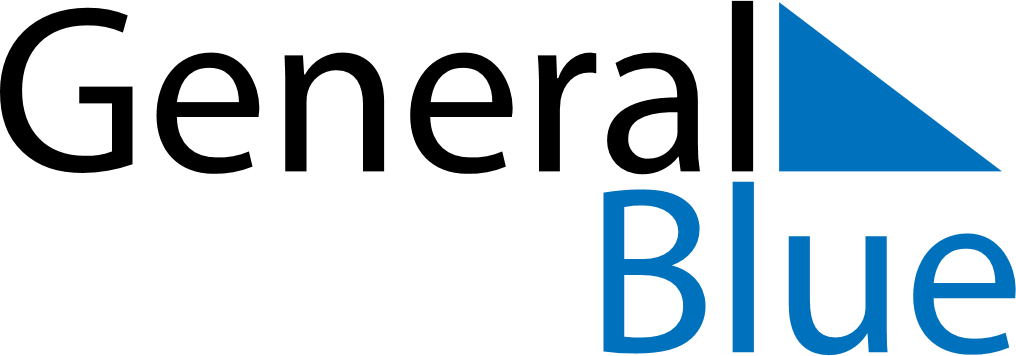 December 2021December 2021December 2021December 2021PhilippinesPhilippinesPhilippinesSundayMondayTuesdayWednesdayThursdayFridayFridaySaturday1233456789101011Feast of the Immaculate Conception of the Blessed Virgin Mary12131415161717181920212223242425Christmas EveChristmas EveChristmas Day26272829303131Rizal DayNew Year’s EveNew Year’s Eve